СОГЛАСОВАНО:				     УТВЕРЖДАЮ:Директор МКУ «УГХ»				     Заместитель Главы_______________/Л.В. Сикач/		     Администрации города от_______________ 2019 г.			     по вопросам ЖКХ и транспорта			                                                        ____________/М.Н. Пархоменко/							     от______________2019 г.	Программа комплексного развития транспортной инфраструктуры муниципального образования «Город Новошахтинск» Ростовской области на период до 2026 годаРостов-на-Дону2019ОглавлениеОглавление	2Паспорт программы	52. Характеристика существующего состояния транспортной инфраструктуры	72.1 Анализ положения муниципального образования «Город Новошахтинск» в структуре пространственной организации Российской Федерации, а также положения в структуре пространственной организации субъектов Российской Федерации	72.2 Социально-экономическая характеристика, характеристика градостроительной деятельности на территории города, включая деятельность в сфере транспорта, оценку транспортного спроса	112.2.1.	Население	112.2.2.	Производство	112.2.3.	Малое и среднее предпринимательство	112.2.4.	Финансы	122.2.5.	Социальная сфера	122.2.6.	Здравоохранение	122.2.7.	Образование	132.2.8.	Культура	132.2.9.	Физическая культура и спорт	142.2.10.	Сведения о существующей градостроительной деятельности на территории муниципального образования «Город Новошахтинск»	142.2.11.	Транспортная инфраструктура	152.3 Характеристика функционирования и показатели работы транспортной инфраструктуры по видам транспорта	162.4 Характеристика сети дорог города, параметры дорожного движения (скорость, плотность, состав и интенсивность движения потоков транспортных средств, коэффициент загрузки дорог движением и иные показатели, характеризующие состояние дорожного движения, экологическую нагрузку на окружающую среду от автомобильного транспорта и экономические потери), оценка качества содержания дорог	172.5 Анализ состава парка транспортных средств и уровня автомобилизации в муниципальном образовании «Город Новошахтинск», обеспеченность парковками (парковочными местами)	202.6 Характеристика работы транспортных средств общего пользования, включая анализ пассажиропотока	202.7 Характеристика условий пешеходного и велосипедного передвижения	212.8 Характеристика движения грузовых транспортных средств, оценка работы транспортных средств коммунальных и дорожных служб, состояния инфраструктуры для данных транспортных средств	212.9 Анализ уровня безопасности дорожного движения	222.10 Оценка уровня негативного воздействия транспортной инфраструктуры на окружающую среду, безопасность и здоровье населения	222.11 Характеристика существующих условий и перспектив развития и размещения транспортной инфраструктуры города	242.12 Оценка нормативно-правовой базы, необходимой для функционирования и развития транспортной инфраструктуры муниципального образования «Город Новошахтинск»	262.13 Оценка финансирования транспортной инфраструктуры	283. Прогноз транспортного спроса, изменения объемов и характера передвижения населения и перевозок грузов на территории города	283.1 Прогноз социально-экономического и градостроительного развития города	283.2 Прогноз транспортного спроса города, объемов и характера передвижения населения и перевозок грузов по видам транспорта, имеющегося на территории города	293.3 Прогноз развития транспортной инфраструктуры по видам транспорта	293.4 Прогноз развития дорожной сети муниципального образования «Город Новошахтинск»	293.5 Прогноз уровня автомобилизации, параметров дорожного движения	323.6 Прогноз показателей безопасности дорожного движения	323.7 Прогноз негативного воздействия транспортной инфраструктуры на окружающую среду и здоровье населения	334. Принципиальные варианты развития транспортной инфраструктуры и их укрупненная оценка по целевым показателям (индикаторам) развития транспортной инфраструктуры с последующим выбором предлагаемого к реализации варианта	335. Перечень мероприятий (инвестиционных проектов) по проектированию, строительству, реконструкции объектов транспортной инфраструктуры предлагаемого к реализации варианта развития транспортной инфраструктуры, технико-экономических параметров объектов транспорта, очередность реализации мероприятий	345.1 Мероприятия по развитию транспортной инфраструктуры по видам транспорта	345.2 Мероприятия по развитию транспорта общего пользования, созданию транспортно-пересадочных узлов	365.3 Мероприятия по развитию инфраструктуры для легкового автомобильного транспорта, включая развитие единого парковочного пространства	365.4 Мероприятия по развитию инфраструктуры пешеходного и велосипедного передвижения	375.5 Мероприятия по развитию инфраструктуры для грузового транспорта, транспортных средств коммунальных и дорожных служб	385.6 Мероприятия по развитию сети дорог муниципального образования «Город Новошахтинск»	386. Оценка объемов и источников финансирования мероприятий (инвестиционных проектов) по проектированию, строительству, реконструкции объектов транспортной инфраструктуры предлагаемого к реализации варианта развития транспортной инфраструктуры	407.  Оценка эффективности мероприятий (инвестиционных проектов) по проектированию, строительству, реконструкции объектов транспортной инфраструктуры предлагаемого к реализации варианта развития транспортной инфраструктуры	408.  Предложения по институциональным преобразованиям, совершенствованию правового и информационного обеспечения деятельности в сфере проектирования, строительства, реконструкции объектов транспортной инфраструктуры на территории муниципального образования «Город Новошахтинск»	41Паспорт программы2. Характеристика существующего состояния транспортной инфраструктуры2.1 Анализ положения муниципального образования «Город Новошахтинск» в структуре пространственной организации Российской Федерации, а также положения в структуре пространственной организации субъектов Российской ФедерацииМуниципальное образование «Город Новошахтинск» расположено на западе Ростовской области и граничит с Красносулинским, Октябрьским и Родионово-Несветайским районами. Муниципальное образование «Город Новошахтинск» является обслуживающим центром межрайонного значения. Общая площадь муниципального образования 138 кв. км. Расстояние от областного центра Ростовской области города Ростова-на-Дону составляет 80 километров. По территории муниципального образования «Город Новошахтинск» проходит две автомагистрали общегосударственного значения: «Ростов-на-Дону–Киев». Автотрасса «Ростов–Киев» на участке Ростов–Новошахтинск имеет протяжённость 80 км, пересекается государственной российско-украинской границей на расстоянии 8 км от г. Новошахтинска. Развитая транспортная сеть обусловлена расположением города на пересечении  одной из главнейших автомагистралей общегосударственного значения «Ростов–Киев». Транспортная магистраль ведет на крупнейший, на юге страны, Международный автомобильный пункт пропуска «Новошахтинск», что делает город важнейшим пунктом на пути следования грузов из стран Европы и Турции в европейскую часть России. Также через город проходят две дороги областного значения: «Новошахтинск–Гуково» и «Новошахтинск-Родионово-Несветайская–Ростов». Железнодорожной веткой Новошахтинск соединен с основной железнодорожной магистралью «Ростов-Москва» (рисунки 2.1.1. и 2.1.2). Удаленность города от ближайшего речного порта  г. Ростова-на-Дону составляет 83 км, от аэропорта порта  г. Ростова-на-Дону составляет 40 км, от морского порта г. Азова – 130 км, морского порта г. Таганрога – 155 км. Общая площадь улично-дорожной сети муниципального образования составляет 484,3 км, в том числе с асфальто-бетонным покрытием 340,8 км.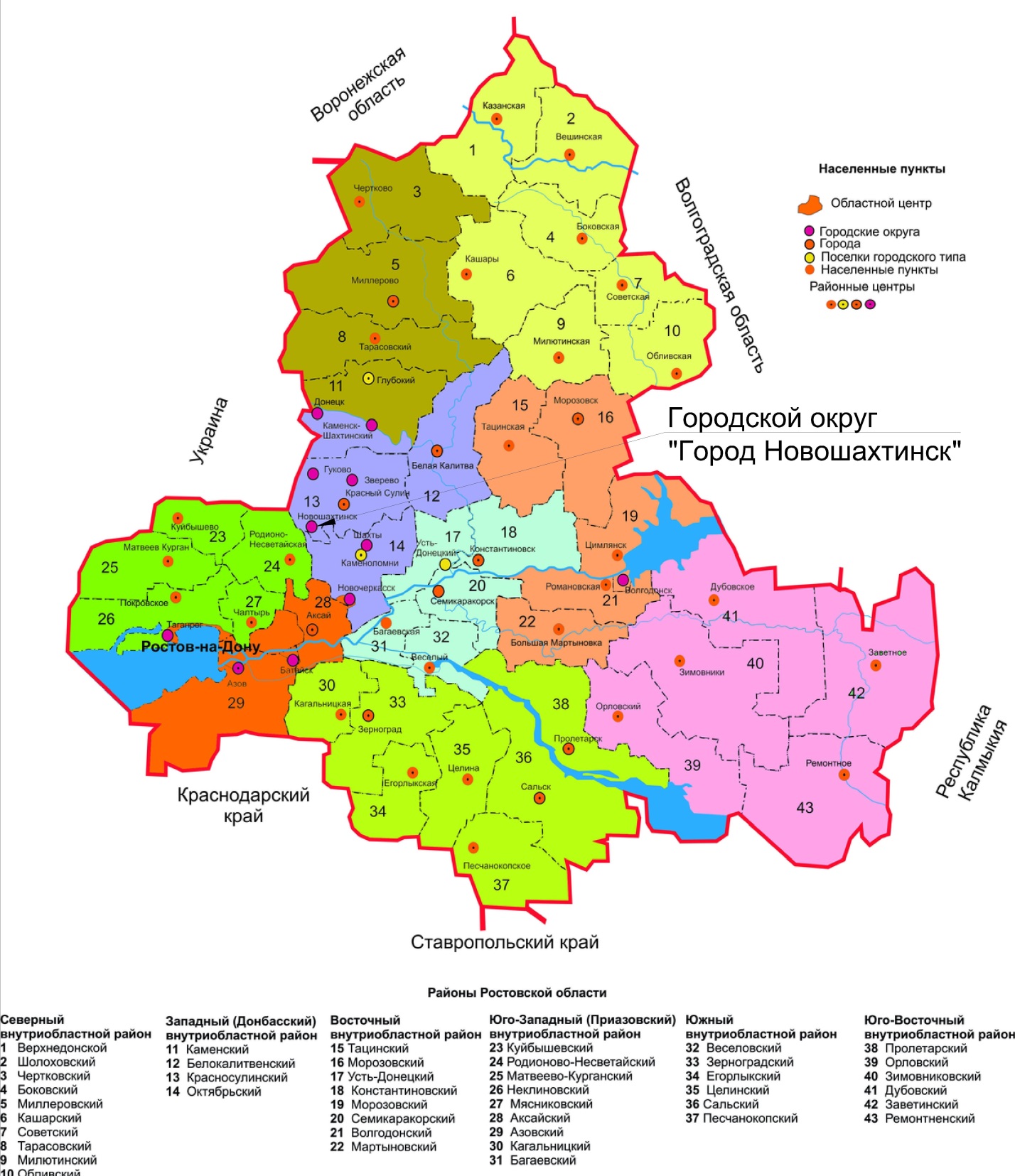 Рисунок 2.1.1. Территориальное расположение муниципального образования «Город Новошахтинск» на карте административно-территориального деления Ростовской области. 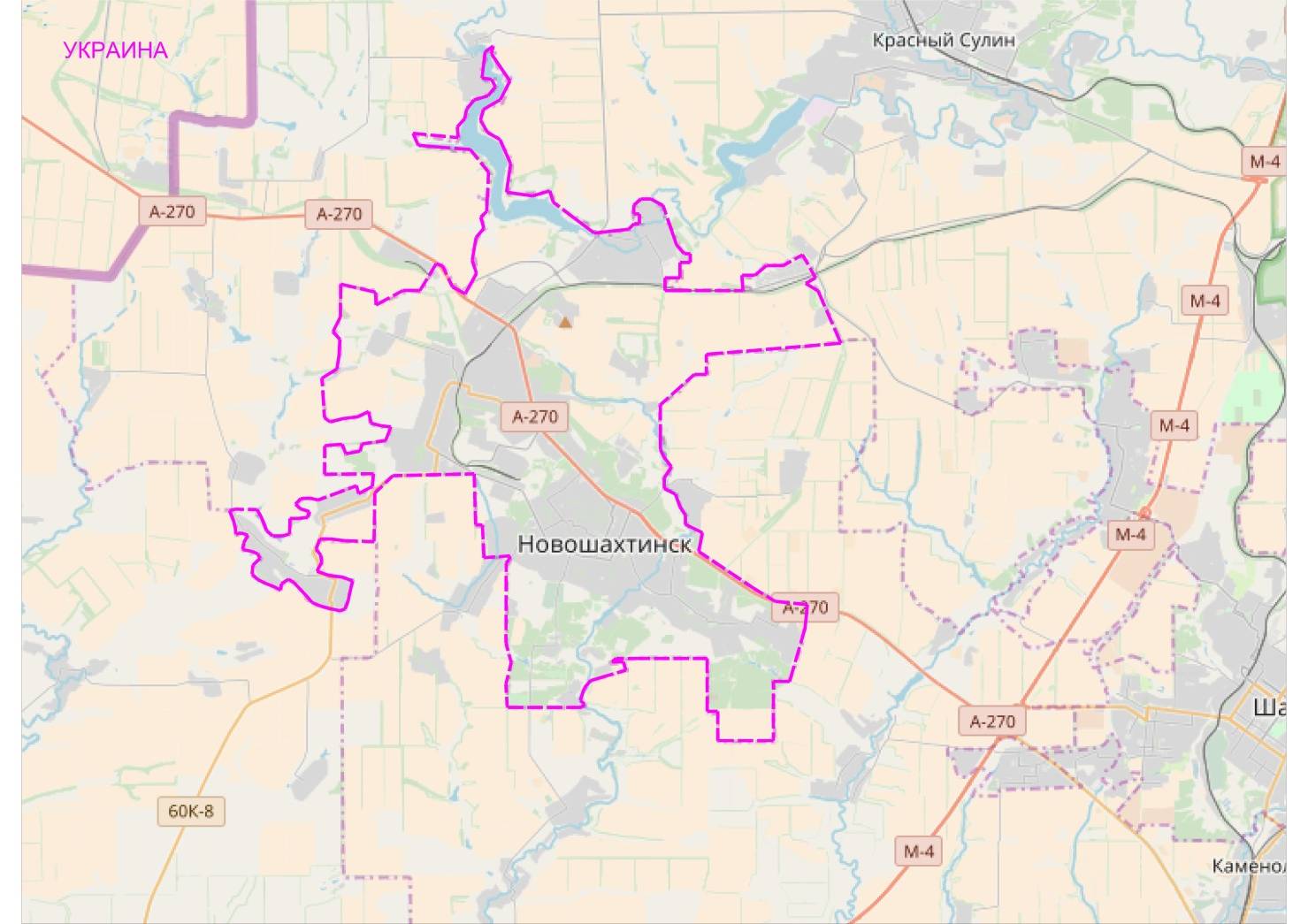 Рисунок 2.1.2. Территориальное расположение муниципального образования «Город Новошахтинск» на карте Ростовской областиГород образовывался на месте горняцких поселений, разрастаясь, включал в себя поселки возле шахт. В последние 10 лет в состав Новошахтинска были включены удаленные поселки Красный, Соколово – Кундрюченский и Самбек. В муниципальном образовании «Город Новошахтинск» население размещается в одиннадцати микрорайонах: Антиповка, Горького, Западный, Кировка, Новая Соколовка, ЖБК, Новый микрорайон, Центр, Юбилейный, Южный, Радио и четырех поселках: Красный, Самбек, Соколово-Кундрюченский, Несветаевский. Общая численность населения на 2017 год 109 020 чел. Хозяйственный профиль города - преимущественно производственный, выросший на базе ликвидированных угольных шахт и на фоне перепрофилирования экономики после реструктуризации градообразующей угольной отрасли и закрытия всех шахт. В Новошахтинске развивается лёгкая, пищевая промышленность, стройиндустрия, металло- и деревообработка, расширяется торговая сеть. Ведущими предприятиями города являются ОП ЗАО "Корпорация «Глория Джинс», ООО «ЭМС», ООО «Ю-Мет», АО «Рыбокомбинат Донской». Новые направления экономики города — ремонт подвижного железнодорожного состава (ООО «ВагонДорМаш») и таможенно-логистический терминал "Новошахтинский" ГК "Российские транспортные линии".Город выполняет функции центра обслуживания населения прилегающих районов, в части территорий которые слишком удалены от собственных районных центров.По оценке природных условий, район, в котором расположен «Город Новошахтинск», относится к недостаточно комфортному, недостаточно благоприятному для проживания, что обусловлено неблагоприятными природными условиями, характерными для данной территории. Рельеф района – денудационно–эрозийная возвышенная равнина на складчатом основании, почвы представлены в основном черноземами обыкновенными, растительная зона относится к разнотравно–типчаково–ковыльным степям с разнородным мезоксерофильным разнотравьем. Умеренно-континентальный, степной Азово-Донской климат с резкими колебаниями температуры воздуха по временам года оказывает большое влияние на погодные условия в городе — сухое жаркое лето малоснежная нехолодная зима. Среднегодовая температура колеблется от + 7,4 до + 23,1oС. Самая высокая среднемесячная температура - в июле +22, +24oС. Самый холодный месяц – январь со среднемесячной температурой – 7, - 8oС. Среднемесячное количество осадков за холодный период года (ноябрь – март) равен 60 мм, за теплый (апрель – октябрь) около 47 мм при среднегодовом количестве 616 мм. Господствующими ветрами в районе являются восточные, с преобладанием их зимой (34% от общего числа наблюдений при 7% штилей) и с преобладанием летом западных (23% при 9% штилей). Наибольшая средняя скорость ветра отмечается в феврале и составляет 6,1 м/сек, наименьшая – в июне, июле, августе и сентябре – 3,5 м/сек, при среднегодовой – 4,8 м/сек.По территории города проходят:- железная дорога, соединяющая город с железнодорожной магистралью «Ростов-Москва»;- автомобильная дорога федерального значения А-270 (М 19) «Автомобильная дорога М-4 «Дон» - Новошахтинск – граница с Украиной».Проходя с юго-запада на северо-восток железная дорога частично разрезает территорию города на две части, что осложняет нормальную организацию транспортных связей между северо-западным и юго-восточным планировочными районами населенного пункта. 2.2 Социально-экономическая характеристика, характеристика градостроительной деятельности на территории города, включая деятельность в сфере транспорта, оценку транспортного спросаНаселениеЧисленность населения муниципального образования «Город Новошахтинск» согласно фактическим данным на 2017 год составила 109020 человека (таблица 2.2.1.). Население муниципального образования «Город Новошахтинск» в период 2005-2017 гг. имеет тенденцию к уменьшению, которая обусловлена в большей степени процессами естественной убыли населения.Таблица 2.2.1. Численность населения муниципального образования «Город Новошахтинск», чел.ПроизводствоКрупнейшими предприятиями Новошахтинска является «Глория-Джинс» и Новошахтинский завод нефтепродуктов.В настоящее время почти в каждом городе России есть фирменные магазины сети джинсовой и трикотажной одежды, обуви и аксессуаров «Глория-Джинс», в десятке городов размещено производство. А первый завод в далеком 1988 году был открыт именно в Новошахтинске. Предприятие здесь работает до сих пор, на нем отмечена высокая текучка кадров.Новошахтинский завод нефтепродуктов является одним из молодых промышленных предприятий города. Он располагается на 300 ГА площади, давая работу более 1500 человек, производя дизельное топливо и мазут высокого качества. Открыт он был девять лет назад, поэтому туда постоянно требуются рабочие и инженеры. Оплата труда рабочих очень высокая (по отношению к средней в этом регионе), но для ее получения нужно иметь достаточно высокую квалификацию.Малое и среднее предпринимательствоСовременную экономику Новошахтинска нельзя себе представить  без малого и среднего бизнеса. Число субъектов малого предпринимательства ежегодно растет практически во всех отраслях экономики. В городе функционируют несколько промышленных предприятий:ООО «ЭМС», производство мебели для школьных и дошкольных учреждений, общежитий, выполнение металлоконструкций.ОАО «Ю-Мет», предприятие, основанное в 1999 году, занимается выпуском строительных металлоконструкций. Фирме требуются высококвалифицированные кадры рабочих специальностей.АО «Рыбокомбинат Донской» - основным видом деятельности является «Переработка и консервирование рыбы, ракообразных и моллюсков».ФинансыБюджет муниципального образования «Город Новошахтинск» формируется большей частью за счет межбюджетных трансфертов (дотаций, субсидий, иных межбюджетных трансфертов) из бюджета Ростовской области.Социальная сфераВ 2015 году среднесписочная численность занятых в экономике составила 70,067 тыс. человек. По состоянию на 01 января 2015 года, численность безработных граждан, составила 32034 человек, численность пенсионеров составила 3175 человек. ЗдравоохранениеВ микрорайонах города и поселках действуют медицинские кабинеты. Стационарное и более квалифицированное лечение население поселения осуществляется в городской больнице и поликлинике.Стационарную и амбулаторно-поликлиническую помощь населению г. Новошахтинска оказывают муниципальные и государственные учреждения здравоохранения. Муниципальные бюджетные учреждения здравоохранения: МБУЗ «Центральная городская больница», МБУЗ «Детская городская больница», МБУЗ «Стоматологическая поликлиника». Государственные лечебные учреждения областного подчинения: НФ ГКУЗ РО «Противотуберкулезный клинический диспансер», НФ ГБУ «Кожно-венерологический диспансер», Новошахтинский филиал ГБУ «Психоневрологический диспансер», ГБУ РО «Специализированная больница восстановительного лечения №2».Амбулаторное обслуживание населения осуществляется в 7 амбулаторно-поликлинических учреждениях. Общая мощность поликлиник с 2009 года сократилась на 267 посещений в смену и составила 2111, в том числе 396 посещений в смену - в детские поликлиники. С 2009 года по сравнению с двумя предыдущими годами наблюдается снижение числа посещений на одного жителя: в 2009 г. данный показатель составил 6,1, в 2010 г. – 5,6, в 2011 году – 4,7. Данный показатель ниже среднего по Ростовской области. После закрытия угольных предприятий большая часть трудоспособного населения работает в других городах России, из-за чего снизилась обращаемость в поликлиники этой группы населения.ОбразованиеВажнейшим показателем, характеризующим качество жизни и уровень развития человеческого потенциала, является степень образованности населения и доступность образовательных услуг.В городе функционируют 30 детских садов, 19 школ, 3 спортивные школы, несколько развивающих центров, художественная и музыкальная школы. В городе располагается филиалы Южного Федерального и Южно-Российского Технического университетов.Наблюдается значительная переуплотненность детских садов в большинстве микрорайонов города. В 2009 г. охват детей дошкольным образованием составлял 49%, в 2011 г. - 51,1% от общей численности дошкольников в городе, что ниже среднероссийского и областного уровня, а также аналогичного показателя в таких городах-конкурентах как Ростов-на-Дону и Новочеркасск. Удовлетворенность населения дошкольным образование находится практически на уровне среднеобластного. В 2011 г. этот показатель составил 76% (в 2010 г. - 74%). Несмотря на это отмечается рост очередности в дошкольные образовательные учреждения. В 2009 г. очередность составляла более 900 человек, в 2011 г. составила 998 человек (в 2010 г. — 976).КультураИз учреждений культуры и искусства в городе действуют:- муниципальное бюджетное учреждение дополнительного образования «Детская музыкальная школа» города Новошахтинска;- муниципальное бюджетное учреждение дополнительного образования «Детская школа искусств» города Новошахтинска;- муниципальное бюджетное учреждение дополнительного образования «Детская художественная школа имени народного художника СССР Николая Васильевича Овечкина» города Новошахтинска;- муниципальное бюджетное учреждение культуры «Городской Дом культуры и клубы» города Новошахтинска;- муниципальное бюджетное учреждение культуры «Новошахтинский историко-краеведческий музей» города Новошахтинска;- муниципальное бюджетное учреждение культуры «Централизованная библиотечная система» города Новошахтинска;- муниципальное бюджетное учреждение культуры «Новошахтинский драматический театр»;- муниципальное бюджетное учреждение культуры «Городской парк культуры и отдыха» города Новошахтинска;- муниципальное бюджетное учреждение «ТелеРадиоКомпания «Несветай» города Новошахтинска.Физическая культура и спортУчреждения физической культуры и спорта муниципального образования «Город Новошахтинск» представлены: МБУ «Стадион Западный» города Новошахтинска.В настоящее время в городе развивается 23 вида спорта: легкая атлетика, футбол, мини-футбол, баскетбол, стритбол, волейбол, плавание, настольный теннис, художественная гимнастика, пауэрлифтинг, кикбоксинг, бокс, каратэ, тхэквондо, спортивное ориентирование, спортивные танцы, спортивный туризм, велоспорт, шахматы, шашки и др. Основными – опорными видами спорта в городе традиционно являются вольная борьба, волейбол, бокс, художественная гимнастика, спортивное ориентирование, настольный теннис и футбол.Сведения о существующей градостроительной деятельности на территории муниципального образования «Город Новошахтинск»Согласно разработанной Администрацией города программой строительства в 2017 году планируется ввести в эксплуатацию жилья общей площадью 11,2 тысяч кв. метров.По состоянию на 01.07.2017 построено и введено в эксплуатацию 4 многоквартирных жилых дома, с учётом индивидуального строительства 28 жилых домов и реконструировано 49 жилых дома общей площадью 8,49 тыс. кв. м. Программа выполнена на 75,8%.На сегодняшний день строительство продолжается на 10 площадках, в том числе:- ООО «ОКС» г. Новошахтинска - строительство многоквартирных жилых домов в квартале №2 (ул. Харьковская – 1-й и 2- й этап);- ООО «ЭМС» - строительство многоквартирного жилого дома по ул. Ленинградская,17 корпус 1;- ООО «ЭМС» - строительство многоквартирного жилого дома по ул. Харьковская,62 д;- ООО «Строитель» - строительство 3- этажного жилого дома по ул. Советской Конституции,16;- ООО «ОКС» г. Новошахтинска - строительство трехэтажных жилых домов по ул. Нахимова;- ООО «Компания Квант» - строительство 3-этажного жилого дома по ул. Харьковская,62- Г;- ООО «Высота строительство 3 этажного жилого дома по ул. Молодогвардейцев, 24 В;- ООО «Высота строительство 2 этажного жилого дома по ул. Прохладная,51,- ООО «ОКС» г. Новошахтинска - строительство одноэтажных жилых домов по ул. Разина, 14, 14-а, 18;- ООО «Высота» - строительство 2 квартирных жилых домов по ул. Лесная, 89,91,93,95, ул. Прохладная, 80,82,84,86;- ООО «Высота» - строительство 6 квартирного жилого дома  по ул. Прохладная, 66Транспортная инфраструктураВ настоящее время транспортные потребности жителей и организаций на территории муниципального образования «Город Новошахтинск» реализуются средствами автомобильных дорог.Оценка транспортного спроса включает в себя процесс анализа передвижения населения к объектам тяготения, размещенным в различных зонах территории муниципального образования «Город Новошахтинск».В основе оценки транспортного спроса на объекты тяготения лежат потребности населения в передвижении.Можно выделить основные группы объектов тяготения:- Объекты социальной сферы;- Объекты культурной и спортивной сферы;- Узловые объекты транспортной инфраструктуры;- Объект дошкольного и школьного образования;- Объекты трудовой занятости населения.Отдельно можно выделить потребность в межселенных и межрегиональных перемещениях в рамках сезонной, маятниковой и эпизодической миграции.Учитывая компактность территории поселения, потребность населения во внутригородских перемещениях реализуется с использованием общественного, личного автотранспорта либо в пешем порядке. Межселенные перемещения осуществляются с использованием маршрутного транспорта, такси, межрегиональные перемещения, на более удаленные расстояния, осуществляются автомобильным транспортом. Доставка к объектам трудовой занятости населения за пределы города, осуществляется преимущественно автотранспортом предприятий.2.3 Характеристика функционирования и показатели работы транспортной инфраструктуры по видам транспортаАвтомобильный транспортПо территории муниципального образования «Город Новошахтинск» проходит автомобильная дорога федерального значения А-270 (М 19) «Автомобильная дорога М-4 «Дон» - Новошахтинск – граница с Украиной». Проходя по территории города, данная автодорога усугубляет состояние разобщённости северо-западного и юго-восточного планировочных районов. Поселки Красный, Самбек, Соколово-Кундрюченский, Несветаевский связаны с центром автодорогами местного значения.На балансе муниципального образования «Город Новошахтинск» находится 367,8 км автомобильных дорог, в том числе: с асфальтобетонным покрытием – 173,8 км, щебеночно-тырсовым – 95,1 км, грунтовым – 98,9 км. Доля протяженности дорог, не отвечающих нормативным требованиям, в общей протяженности дорог к 2009 г. снизилась до 87,7% против 98% в 2006 г. Снижение доли протяженности автомобильных дорог общего пользования местного значения, не отвечающих нормативным требованиям, связано с проведением ежегодного ремонта автомобильных дорог.  В городе действуют 23 городских маршрута, 9 пригородных и 2 междугородных маршрута, по которым осуществляется перевозка пассажиров как на коммерческой, так и льготной основах. Общее количество остановок на маршрутах городского общественного транспорта – 192 шт. Автобусным сообщением охвачены все поселки города и близлежащие населенные пункты, однако сеть остановок и маршрутов недостаточно развита, в спальных районах расстояние от дома до ближайшей остановки может составлять более километра, а автобусные перевозки прекращаются в 19.00 ч.Железнодорожный транспорт По территории муниципального образования «Город Новошахтинск» проходит железная дорога, соединяющая город с железнодорожной магистралью «Ростов-Москва».Проходя с юго-запада на северо-восток железная дорога частично разрезает город на две части, что осложняет нормальную организацию транспортных связей между северо-западным и юго-восточным планировочными районами населенного пункта.Улично-дорожная сетьСуществующая улично-дорожная сеть муниципального образования «Город Новошахтинск» членит селитебную территорию на ряд мелких кварталов и имеет преимущественно прямоугольную структуру в центральной части юго-восточного планировочного района, обретая хаотичность в юго-западной части указанного района. Улично-дорожная сеть северо-западного планировочного района имеет сравнительно большую диспропорциональность: в южной части района кварталы слишком узки и вытянуты в меридиональном направлении, а в северной – кварталы мелкие, улицы в жилой застройке ветвятся и образуют множество тупиков.Главными проблемами сложившейся транспортной сети являются следующие: 1.	пересечение населённого пункта дорогой федерального значения;2.	отсутствие выраженной объездной дороги, представленной в настоящее время совокупностью извилистых, зачастую лишенных покрытия проездов;3.	недостаточное количество путепроводов через железную дорогу;4.	фрагментарная хаотичность улично-дорожной сети;5.	несоответствие технических характеристик большого количества улиц в жилой застройке их назначению, зачастую выражающееся в отсутствии твердого покрытия.2.4 Характеристика сети дорог города, параметры дорожного движения (скорость, плотность, состав и интенсивность движения потоков транспортных средств, коэффициент загрузки дорог движением и иные показатели, характеризующие состояние дорожного движения, экологическую нагрузку на окружающую среду от автомобильного транспорта и экономические потери), оценка качества содержания дорогТаблица 2.4Таблица 2.5Обслуживание дорог осуществляется подрядной организацией по муниципальному контракту на выполнение комплекса работ по содержанию муниципальных автомобильных дорог, тротуаров и дорожных сооружений на территории муниципального образования «Город Новошахтинск», заключаемому ежегодно. В состав работ входит:Содержание муниципальных автомобильных дорог и тротуаров, включающие в себя работы с учётом сезонных условий по уходу за дорожными одеждами, полосой отвода, земляного полотна, системой водоотвода, дорожными сооружениями – элементами обустройства дорог; озеленению; организации и безопасности движения и прочие работы, в результате которых поддерживается транспортно-эксплуатационное состояние дорог, тротуаров и дорожных сооружений в соответствии с действующей нормативной документацией;Борьба с зимней скользкостью с уборкой снежных валов с обочин;Содержание автобусных остановок и прилегающей к остановкам территории;Нанесение вновь и восстановление изношенной горизонтальной разметки;Содержание в чистоте и порядке стоянок автомобилей (парковок);Содержание перекрестков, пешеходных переходов, индикаторов пешеходных переходов, а также подъездных дорог к пожарным водоёмам и площадок перед ними.Монтаж/демонтаж искусственных неровностей для принудительного снижения скорости по соответствующему распоряжению Заказчика;Работы по содержанию, монтажу (установке) и демонтажу дорожных знаков в соответствии со схемой установки дорожных знаков предоставленной Заказчиком.Проверка качества выполнения работ осуществляется по согласованному графику, с составлением итогового акта оценки качества содержания муниципальных автодорог в соответствии с утвержденными критериями.2.5 Анализ состава парка транспортных средств и уровня автомобилизации в муниципальном образовании «Город Новошахтинск», обеспеченность парковками (парковочными местами)Уровень автомобилизации на первую очередь и расчетный срок 350 – 400 машин на 1000 жителей (в соответствии с утвержденными нормативами РО).Хранение автомашин в усадебной застройке осуществляется на приусадебных участках. В малоэтажной застройке предусматриваются отдельно стоящие гаражи и открытые стоянки с 90%-ой обеспеченностью машино-мест. Площадь земельных участков для открытых автостоянок принята из расчета 25 кв.м на одну машину.Для общественных зданий расчет автостоянок осуществляется по следующим нормативам:административно-общественные здания - 7машино-мести на 100 работающих;поликлиники - 3 машино-мест на 100 посещений;спортивные объекты - 5 машино-мест на 100 посетителей;школы - 15 машино-мест на 100 работающих;торговые центры - 7 машино-мест на 100 кв.м торговой площади;рестораны и кофе - 10 машино-мест на 100 посадочных мест.2.6 Характеристика работы транспортных средств общего пользования, включая анализ пассажиропотокаОбщественный транспорт в муниципальном образовании «Город Новошахтинск» представлен рейсовыми автобусами (27 шт) и автобусами малой вместимости (57 шт). Состояние парка автобусов крайне изношенное: средний возраст автобусов, работающих на маршрутах города, составляет 13 лет, маршрутных такси – 7 лет. Ввиду высокой дотационности бюджета города, Новошахтинск не участвует в областных и федеральных программах, касающихся обновления подвижного состава.Маршрутную сеть регулярных пассажирских перевозок города Новошахтинска на второе полугодие 2017 года включает 23 маршрута:2.7 Характеристика условий пешеходного и велосипедного передвиженияГлавной пешеходной улицей является  проспект Ленина.В местах пересечения тротуаров с проезжей частью оборудованы нерегулируемые пешеходные переходы.Специализированные дорожки для велосипедного передвижения на территории города не предусмотрены. Движение велосипедистов осуществляется в соответствии с требованиями ПДД по дорогам общего пользования.Велосипедными парковками оборудованы торговые предприятия «Магнит» и «Пятерочка».Движение пешеходов осуществляется как по существующим тротуарам и пешеходным дорожкам, так и по проезжей части в районах малоэтажной жилой застройки.2.8 Характеристика движения грузовых транспортных средств, оценка работы транспортных средств коммунальных и дорожных служб, состояния инфраструктуры для данных транспортных средствНа сегодняшний день в муниципальном образовании «Город Новошахтинск» зарегистрировано 33 транспортные компании, из них:- перевозчиков - 25; - транспортно-экспедиторских компаний и диспетчеров – 5;- суммарно подвижного состава - 451 единица.Состав парка грузовых автомобилей частных компаний:- автомобили грузоподъемностью до 2-х т – 153 шт.;- автомобили грузоподъемностью до 3-х т – 55 шт.;- автомобили грузоподъемностью до 5-ти т – 65 шт.;- автомобили грузоподъемностью до 10-ти т – 42 шт.;- автомобили грузоподъемностью до 20-ти т – 136 шт.2.9 Анализ уровня безопасности дорожного движенияСитуация, связанная с аварийностью на транспорте, неизменно сохраняет актуальность в связи с несоответствием дорожно-транспортной инфраструктуры потребностям участников дорожного движения, их низкой дисциплиной, а также недостаточной эффективностью функционирования системы обеспечения безопасности дорожного движения.В настоящее время решение проблемы обеспечения безопасности дорожного движения является одной из важнейших задач. Для эффективного решения проблем, связанных с дорожно-транспортной аварийностью, непрерывно обеспечивать системный подход к реализации мероприятий по повышению безопасности дорожного движения.2.10 Оценка уровня негативного воздействия транспортной инфраструктуры на окружающую среду, безопасность и здоровье населенияКоличество автомобильного транспорта в муниципальном образовании «Город Новошахтинск» растет. Предполагается дальнейший рост пассажирского и грузового транспорта. Рассмотрим отдельные характерные факторы, неблагоприятно влияющие на здоровье.Загрязнение атмосферы. Выбросы в воздух дыма и газообразных загрязняющих веществ (диоксид азота (NO2), диоксид серы (SO2) и озон (О3)) приводят вредным проявлениям для здоровья, особенно к респираторным аллергическим заболеваниям.Воздействие шума. Из физических факторов состояния окружающей среды наиболее значимым по степени воздействия является акустический шум за счет автомагистралей, улиц с интенсивным движением, железнодорожных путей. Основным источником шума в городе является железнодорожный и автомобильный транспорт. Уровни шума на улицах и прилегающих территориях зависят от интенсивности и структуры транспортных потоков, состояния дорожного полотна.Железная дорога и участок автодороги федерального значения в настоящее время проходят непосредственно по селитебной территории, что оказывает негативное влияние на акустический режим населённого пункта. Факторы акустического дискомфорта связаны и с недостаточно рациональными приемами старой застройки, не соответствующей современным  градостроительным требованиям. Уровень шума в основном связан с наложением шумов от предприятий, автомобильных дорог, скоплений торговых точек и т.п. За пределами этих участков уровень шума существенно ниже допустимого уровня.Снижение двигательной активности. Исследования показывают тенденцию к снижению уровня активности у людей, в связи с тем, что все больше людей предпочитают передвигаться при помощи автотранспорта. Недостаточность двигательной активности приводит к таким проблемам со здоровьем как сердечно-сосудистые заболевания, инсульт, диабет типа II, ожирение, некоторые типы рака, остеопороз и вызывают депрессию.Учитывая сложившуюся планировочную структуру города и характер дорожно–транспортной сети, можно сделать вывод о сравнительной благополучности экологической ситуации в части воздействия транспортной инфраструктуры на окружающую среду, безопасность и здоровье человека.Повышение уровня загрязнения атмосферного воздуха возможно в зимний период, что связано с необходимостью прогрева транспорта, а также в периоды изменения направления ветра.Источником возможного шумового (акустического) загрязнения может являться железнодорожный транспорт.Учитывая сравнительно высокий уровень автомобилизации населения города, немаловажным является снижение уровня двигательной активности. Для эффективного решения проблем загрязнения воздуха, шумового загрязнения, снижения двигательной активности, связанных с использованием транспортных средств, необходимо вести разъяснительную работу среди жителей города, направленную на снижение использования автомобильного транспорта при передвижении в границах населенного пункта. Необходимо развивать инфраструктуру, ориентированную на сезонное использование населением велосипедного транспорта и пешеходного движения.2.11 Характеристика существующих условий и перспектив развития и размещения транспортной инфраструктуры городаАнализ сложившегося положения дорожно–транспортной инфраструктуры позволяет сделать вывод о существовании на территории муниципального образования «Город Новошахтинск» ряда проблем транспортного обеспечения:Слабое развитие улично-дорожной сети;Низкое развитие автомобильного сервиса;Низкий уровень обеспеченности оборудованными местами хранения автомобильного транспорта, парковочными местами и гаражами.По СНиП 2.07.01-89* Станции технического обслуживания проектируют из расчета один пост на 200 машин. Уровень автомобилизации составляет 300 автомобилей на 1000 чел. Количество автомобилей на данный момент в муниципальном образовании «Город Новошахтинск» 35 706 ед., для обслуживания которых необходимо СТО на 178 постов площадью 15,4 га. На 1-ю очередь автомобилизация населения принята на 20% больше существующего положения по «Нормативам градостроительного проектирования городских округов и поселений Ростовской области» и составит 360 автомобилей на 1000 жителей. Количество автомобилей на 1-ю очередь будет соответствовать 42848 ед, для обслуживания которых будет необходимо СТО на 215 постов площадью 18,5 га.На расчетный срок при увеличении автомобилизации на 20% количество автомобилей увеличится до 432 на 1000 человек, соответственно количество автомобилей в городе - 46656 единиц, для обслуживания которых, потребуется СТО на 233 поста  площадью 20,1 га.Существующее количество СТО не достаточно для обслуживания расчетного количества автомобилей. Проектом предлагается на текущий момент разместить дополнительно 30 СТО по 4 поста и 10 СТО на 3 постов, площадью каждое по 1 га.По СНиП 2.07.01-89* Автозаправочные станции (АЗС)АЗС проектируются из расчета одна топливозаправочная колонка на 1200 легковых автомобилей. На данный момент по территории города размещены 11 АЗС на 33 колонки. По расчету на 1-ю очередь необходимо 36 топливозаправочных колонок, на расчетный срок 39. Существующее количество АЗС не достаточно для обеспечения топливом расчетного количества автомобилей.Действующим генеральным планом муниципального образования «Город Новошахтинск» предусмотрены мероприятия по развитию транспортной инфраструктуры, позволяющие создать законченную улично-дорожную сеть, обеспечивающую удобную и надежную транспортную связь жилой застройки с общественным центром и местами приложения труда.При реконструкции улиц необходимо предусмотреть: уширение проезжих частей, усиление дорожных одежд, уличное освещение, пешеходные тротуары, водоотводные сооружения, средства организации дорожного движения (дорожные знаки, разметка, светофоры), перекладку инженерных коммуникаций, благоустройство и озеленение прилегающих территорий.Строительство новых улиц в проектируемой застройке с учетом предлагаемой планировочной и транспортной структуры, нормативных документов и требований.При проектировании улично-дорожной сети была учтена сложившаяся система улиц и направление перспективного развития города. Введена дифференциация улиц по категориям в соответствии с СП 42.13330.2016: - магистральные улицы общегородского значения (первого класса, второго класса и третьего класса);- магистральные улицы районного значения;- улицы и дороги местного значения (улицы в зонах жилой застройки, улицы в общественно деловых и торговых зонах, улицы и дороги в производственных зонах);- пешеходные улицы и площади.При определении категории улицы были учтены следующие факторы: положение улицы в транспортной схеме, наличие застройки и точек тяготения транспортных потоков, положение магистральных инженерных сетей. Ширина улиц в красных линиях и геометрические параметры ее элементов, задана в соответствии с нормативными требованиями к транспортным магистралям установленной категории.По состоянию на 01 января 2017 г., по ряду объективных причин, мероприятия в части развития улично–дорожной сети, предусмотренные генеральным планом, не реализованы.2.12 Оценка нормативно-правовой базы, необходимой для функционирования и развития транспортной инфраструктуры муниципального образования «Город Новошахтинск»Основными документами, определяющими порядок функционирования и развития транспортной инфраструктуры, являются:Градостроительный кодекс Российской Федерации от 29.12.2004 № 190-ФЗ (ред. от 30.12.2015) (с изм. и доп., вступ. в силу с 10.01.2016);Воздушный кодекс Российской Федерации от 19.03.1997 № 60-ФЗ (ред. от 13.07.2015) (с изм. и доп., вступ. в силу с 24.07.2015);Федеральный закон от 08.11.2007 № 257-ФЗ (ред. от 15.02.2016) «Об автомобильных дорогах и о дорожной деятельности в Российской Федерации и о внесении изменений в отдельные законодательные акты Российской Федерации»;Федеральный закон от 10.12.1995 № 196-ФЗ (ред. от 28.11.2015) «О безопасности дорожного движения» (с изм. и доп., вступ. в силу с 15.01.2016);Федеральный закон от 10.01.2003 № 17-ФЗ (ред. от 13.07.2015) «О железнодорожном транспорте в Российской Федерации» (с изм. и доп., вступ. в силу с 13.08.2015);Постановление Правительства РФ от 23.10.1993 № 1090 (ред. от 21.01.2016) «О Правилах дорожного движения»;Постановление Правительства РФ от 25.12.2015 № 1440 «Об утверждении требований к программам комплексного развития транспортной инфраструктуры поселений, городских округов»;Постановление Главного государственного санитарного врача РФ от 25.09.2007 № 74 Санитарные правила СанПиН 2.2.1/2.1.1.1200-03 «Санитарно-защитные зоны и санитарная классификация предприятий, сооружений и иных объектов»;Генеральный план муниципального образования «Город Новошахтинск»;Таким образом, следует отметить, что на федеральном и региональном уровне нормативно-правовая база необходимая для функционирования и развития транспортной инфраструктуры сформирована.В соответствии с частью 2 статьи 5 Федерального закона «О внесении изменений в градостроительный кодекс Российской Федерации и отдельные законодательные акты Российской Федерации» №456-ФЗ от 29 декабря 2014 года, необходимо разработать и утвердить программу комплексного развития транспортной инфраструктуры муниципального образования «Город Новошахтинск».В соответствии с Федеральным законом «Об общих принципах местного самоуправления в Российской Федерации» №131-ФЗ от 6 октября 2003 года (в ред. от 15.02.2016 г.), а также п. 8 статьи 8 «Градостроительного кодекса Российской Федерации» №190-ФЗ от 29 декабря 2004 года (в ред. 30.12.2015 г.), разработка и утверждение программ комплексного развития транспортной инфраструктуры поселений, городских округов, требования к которым устанавливаются Правительством Российской Федерации входит в состав полномочий органов местного самоуправления.В соответствии с п. 27 статьи 1 «Градостроительного кодекса Российской Федерации» №190-ФЗ от 29 декабря 2004 года (в ред. 30.12.2015 г.) программы комплексного развития транспортной инфраструктуры поселения, городского округа - документы, устанавливающие перечни мероприятий по проектированию, строительству, реконструкции объектов транспортной инфраструктуры местного значения поселения, городского округа, которые предусмотрены также государственными и муниципальными программами, стратегией социально-экономического развития муниципального образования и планом мероприятий по реализации стратегии социально-экономического развития муниципального образования (при наличии данных стратегии и плана), планом и программой комплексного социально-экономического развития муниципального образования, инвестиционными программами субъектов естественных монополий в области транспорта. Программа комплексного развития транспортной инфраструктуры поселения, городского округа должна обеспечивать сбалансированное, перспективное развитие транспортной инфраструктуры поселения, городского округа в соответствии с потребностями в строительстве, реконструкции объектов транспортной инфраструктуры местного значения.Реализация программы позволит обеспечить:а) безопасность, качество и эффективность транспортного обслуживания населения, а также юридических лиц и индивидуальных предпринимателей, осуществляющих экономическую деятельность;б) доступность объектов транспортной инфраструктуры для населения и субъектов экономической деятельности в соответствии с нормативами градостроительного проектирования;в) развитие транспортной инфраструктуры в соответствии с потребностями населения в передвижении, субъектов экономической деятельности - в перевозке пассажиров и грузов на территории города;г) развитие транспортной инфраструктуры, сбалансированное с градостроительной деятельностью;д) условия для управления транспортным спросом;е) создание приоритетных условий для обеспечения безопасности жизни и здоровья участников дорожного движения по отношению к экономическим результатам хозяйственной деятельности;ж) создание приоритетных условий движения транспортных средств общего пользования по отношению к иным транспортным средствам;з) условия для пешеходного и велосипедного передвижения населения;и) эффективность функционирования действующей транспортной инфраструктуры.2.13 Оценка финансирования транспортной инфраструктурыФинансирование работ по содержанию и ремонту, а также капитальному ремонту и реконструкции улично–дорожной сети муниципального образования «Город Новошахтинск», из муниципального бюджета и областного бюджета в виде субсидий в долевом соотношении 5 и 95 процентов соответственно.Содержание и ремонт муниципальных дорог осуществляется по договорам, заключенным по результатам проведения аукционов согласно титульному списку благоустройства муниципального образования «Город Новошахтинск», капитальный ремонт и реконструкция, а также строительство автомобильных дорог выполняется в плановом порядке на основании договоров, заключенных по результатам проведения аукционов в объёме выделенных денежных средств.3. Прогноз транспортного спроса, изменения объемов и характера передвижения населения и перевозок грузов на территории города3.1 Прогноз социально-экономического и градостроительного развития городаПрогноз изменения численности населения муниципального образования «Город Новошахтинск»В существующем генеральном плане, предлагается следующее проектное решение по демографической ситуации в муниципального образования «Город Новошахтинск»: численность населения на расчетный период по генеральному плану (2026 г.) составит 109400 человек, на первую очередь строительства (2018 г.) – 108000 человек.В связи с тем, что фактическая численность населения муниципального образования «Город Новошахтинск» в 2017 году составила 109020 чел., есть возможность принять расчетную численность населения по генеральному плану. Объемы прогнозируемого выбытия из эксплуатации объектов социальной инфраструктурыВыбытие из эксплуатации существующих объектов социальной инфраструктуры муниципального образования «Город Новошахтинск» не планируется.3.2 Прогноз транспортного спроса города, объемов и характера передвижения населения и перевозок грузов по видам транспорта, имеющегося на территории городаВ целом, учетом сложившейся экономической ситуации, характер и объемы передвижения населения и перевозки грузов вряд ли претерпят значительные изменения.Существующего парка и маршрутов движения общественного транспорта достаточно для обеспечения транспортных потребностей населения при существующих пассажиропотоках на краткосрочный период (5-10 лет), но при сохранении темпов развития города, в среднесрочной (10-15 лет) и долгосрочной перспективе (20 лет), возникнет необходимость увеличения парка общественного транспорта, увеличения количества маршрутов его движения с одновременным обустройством остановочных пунктов на уже существующих маршрутах.3.3 Прогноз развития транспортной инфраструктуры по видам транспортаВ период реализации программы, транспортная инфраструктура по видам транспорта, представленным в муниципальном образовании «Город Новошахтинск», не претерпит существенных изменений. Основным видом транспорта, обеспечивающим прямую доступность города в территориальной структуре Российской Федерации, останется автомобильный транспорт. В границах «домашнего региона» преобладающим останется автомобильный транспорт как в формате общественного транспорта, так и личного транспорта граждан. Для целей обслуживания действующих производственных предприятий сохранится использование грузового транспорта.3.4 Прогноз развития дорожной сети муниципального образования «Город Новошахтинск»Учитывая экономическую ситуацию и сложившиеся условия, необходимо разработать и реализовать мероприятия по строительству новых и реконструкции существующих участков улично–дорожной сети исходя из требований организации удобных транспортных связей жилых территорий с местами приложения труда и центрами культурно-бытового обслуживания, с учетом наиболее значительных грузо - и пассажиропотоков, а также пешеходной доступности объектов соцкультбыта и мест приложения труда.Основным направлением развития дорожной сети муниципального образования «Город Новошахтинск», в период реализации Программы, будет являться обеспечение транспортной доступности площадок перспективной застройки и повышение качества, а также безопасности существующей дорожной сети. В частности предполагается вывод транзита преимущественно за пределы селитебной территории. Формирование системы транзита внешнего автомобильного транспорта по объездным дорогам с юга, севера, востока и запада от занимаемой городом территории в соответствии с материалами по обоснованию генерального плана.В целях совершенствования транспортной инфраструктуры муниципального образования «Город Новошахтинск» проектом предлагается выполнение следующих мероприятий:- Строительство магистрали городского значения от Южного внешнего обхода города до ул. Харьковской частично по существующей улице Славы – на первую очередь. - Строительство магистрали районного значения по ул. Нерушимой по разобранным подъездным путям к площадке шахты им. Ленина и планируемому продолжению до пересечения с ул. Привольной – на первую очередь.- Реконструкция ул. Фрунзе с частичным срытием террикона на берегу р. Джельмента и строительством насыпи через реку с подсоединением дороги к Красному проспекту.- Реконструкция системы улиц Радио – Вокзальная – Мичурина – Ростовская – Советской Конституции – Войкова – Щербакова с расширением на одну полосу и благоустройством – на первую очередь.- Реконструкция и благоустройство проспекта Ленина.- Реконструкция улиц Стахановской и Первомайской с организацией движения по ним по системе пары односторонних улиц – на расчётный срок.- Строительство автодороги между посёлком Пролетарский и очистными сооружениями канализации – на расчётный срок.- Строительство продолжения улицы Молодёжной от посёлка имени Горького к внешней автодороге – на первую очередь.- Строительство на расчётный срок продолжения ул. Славы на северо-восток от ул. Харьковской до границ Красносулинского городского поселения с подключением к сети магистралей и дорог города Красного Сулина и перспективной особой экономической зоны.- Строительство в продолжение улиц Стромкина и Весёлой магистрали городского значения до пересечения с проектируемым продолжением ул. Славы – на расчётный срок. - Реконструкция системы улиц Грессовская – Карла Маркса и Энгельса с устройством одностороннего движения по улицам Карла Маркса и Энгельса – на расчётный срок.- Реконструкция улиц Таганрогской и Можайского – на первую очередь.- Строительство продолжения пер. 7-я Линия до проектируемого района индивидуальной жилой застройки – на первую очередь. - Строительство автомагистрали западнее участка бывшей шахты Коминтерна и далее на юг по полотну разобранной железной дороги (подъездных путей) – на расчётный срок. - Строительства магистрали от пересечения ул. Стахановской с ул. Харьковской в обход с востока группового горного отвала до пересечения главных магистралей жилого района Новый город.В целях модернизации транспортной сети и обеспечения планировочного единства проектом предлагается реконструкция существующих и строительство новых мостов и путепроводов, и других искусственных сооружений, а так же упорядочение переездов через железнодорожные пути: - Реконструкция моста через ж/д на Украину (от шахты Соколовская до трассы Новошахтинск-Майский) в черте города.- Строительство моста через реку Малый Несветай в створе улиц Отечественная и 9 Мая – на расчётный срок.- Строительство моста через реку Малый Несветай в створе ул. ЦЭММ и пер. Выгонного на месте существующего пешеходного моста – на расчётный срок.- Строительство путепровода через главный путь железной дороги в створе пер. 7-я Линия и ул.Энгельса – на расчётный срок.- Ликвидация переезда через ж.д. пути в створе ул. Разина – на расчётный срок в комплексе со строительством путепровода.- Устройство трёх неохраняемых переездов на подъездных путях к промзоне «Западная-Капитальная».Кроме этого предполагается:- Реконструкция и развитие улично-дорожной сети города с улучшением покрытия немагистральных улиц, благоустройством территорий, прилегающих к проезжей части, освещением. - Расширение существующих улиц и дорог, пробивка отдельных улиц, упразднение улиц в комплексе с реализацией мероприятий по архитектурно-планировочной организации территории. - Устройство подземных и надземных переходов на основных скоростных автомагистралях города.- Разработка и осуществление комплекса мероприятий по безопасности дорожного движения, решаемых в комплексе с разработкой документации по планировке территорий.3.5 Прогноз уровня автомобилизации, параметров дорожного движенияПри сохранении сложившейся тенденции изменения уровня автомобилизации, к 2023 году наступит стабилизация с дальнейшим сохранением в пределах 375 единиц на 1000 человек населения. С учетом прогнозируемого увеличения количества транспортных средств, без изменения пропускной способности дорог, возможно повышение интенсивности движения на отдельных участках дорог с образованием незначительных заторов в утренние и вечерние часы.3.6 Прогноз показателей безопасности дорожного движенияПри сохранении сложившейся тенденции на снижение количества аварий, в том числе с участием пешеходов, предполагается стабилизация аварийности в целом на уровне 460 случаев в год (к 2020 году) с незначительным ростом, связанным с увеличением количества транспортных средств. Факторами, влияющими на снижение аварийности, станут реализация разработанного проекта организации дорожного движения (ПОДД), выполнение предписаний, выданных ОГИБДД ОМВД России по муниципальному образованию «Город Новошахтинск», а также выполнение работ по содержанию, текущему и капитальному ремонту дорог муниципального образования «Город Новошахтинск».Активная разъяснительная и пропагандистская работа среди населения позволит сохранить уровень участия пешеходов в ДТП до уровня не более 70 случаев в год.3.7 Прогноз негативного воздействия транспортной инфраструктуры на окружающую среду и здоровье населенияВ период действия программы, не предполагается изменение структуры, маршрутов и объемов грузовых и пассажирских перевозок. Изменения центров транспортного тяготения не предвидится. Возможной причиной увеличения негативного воздействия на окружающую среду и здоровье населения, станет рост автомобилизации населения в совокупности с ростом его численности в связи с чем, усилится влияние факторов, рассмотренных в п. 2.10.4. Принципиальные варианты развития транспортной инфраструктуры и их укрупненная оценка по целевым показателям (индикаторам) развития транспортной инфраструктуры с последующим выбором предлагаемого к реализации вариантаАнализируя сложившуюся ситуацию можно выделить три принципиальных варианта развития транспортной инфраструктуры: - оптимистичный – развитие происходит в полном соответствии с положениями генерального плана с реализаций всех предложений по реконструкции и строительству;- реалистичный – развитие осуществляется на уровне необходимом и достаточном для обеспечения безопасности передвижения и доступности, сложившихся на территории муниципального образования «Город Новошахтинск» центров тяготения. Вариант предполагает реконструкцию существующей улично–дорожной сети и строительство отдельных участков дорог;- пессимистичный – обеспечение безопасности передвижения на уровне выполнения локальных ремонтно–восстановительных работ.В таблице 4.1. Представлены укрупнённые показатели вариантов развития транспортной инфраструктуры.Таблица 4.1. Укрупнённые показатели развития транспортной инфраструктурыВ рамках реализации данной программы, предлагается принять второй вариант как наиболее вероятный в сложившейся ситуации.5. Перечень мероприятий (инвестиционных проектов) по проектированию, строительству, реконструкции объектов транспортной инфраструктуры предлагаемого к реализации варианта развития транспортной инфраструктуры, технико-экономических параметров объектов транспорта, очередность реализации мероприятий5.1 Мероприятия по развитию транспортной инфраструктуры по видам транспортаВ целях развития транспортной инфраструктуры муниципального образования «Город Новошахтинск» проектом предлагается выполнение следующих мероприятий:- вывод транзита преимущественно за пределы селитебной территории. Формирование системы транзита внешнего автомобильного транспорта по объездным дорогам с юга, севера, востока и запада от занимаемой городом территории в соответствии с материалами по обоснованию генерального плана (для реализации указанных мероприятий органы местного самоуправления выходят с законодательной инициативой по строительству автодорог соответствующих категорий в органы государственной власти Ростовской области);- использование части территории полосы отвода железной дороги для расширения городских магистралей, строительства путепроводов – по согласованию с ОАО «РЖД»;- реконструкция автовокзала для междугородных автобусов и пригородных маршрутов рядом с введением систем оповещения о прибытии отправлении автобусов, не требующих применения громкой связи – на первую очередь;- строительство новых автодорог и реконструкция существующей магистральной улично-дорожной сети.- разработка, внедрение и использование автоматизированной системы управления дорожным движением (далее - АСУДД). Часть функций АСУДД выполняются при реализации мероприятий по установке детекторов транспортного потока и средств фото-видео фиксации автомобильных дорог. Данные необходимо обновлять и проанализировать при внесении изменений в КСОДД с периодичностью 1 раз в 5 лет;- организация системы мониторинга дорожного движения, установка детекторов транспортных потоков, организация сбора и хранения документации по ОДД, принципам формирования и ведения баз данных, условиям доступа к информации, периодичности ее актуализации;- совершенствование системы информационного обеспечения участников дорожного движения. Задача по совершенствованию системы информационного обеспечения участников дорожного движения решается в рамках содержания автомобильных дорог по средства установки соответствующих ТСОДД. Для текущего уровня транспортной нагрузки на дорожную сеть города, информирование предлагается осуществлять за счет установки всех необходимых дорожных знаков, дорожной разметки и иных средств согласно ПОДД, для информирования о маршрутах проезда по городу предлагается установка дорожных знаков 6.10.1 и 6.11. Информацию об изменении схем движения размещать на официальном сайте администрации города и стендах у администрации города, дополнительно на остановочных комплексах разметить расписание движения маршрутного транспорта;- изменение скоростного режима движения транспортных средств на отдельных участках дорог или в различных зонах. В рамках данного направления необходимо выполнить установку дорожных знаков ограничивающих скоростной режим в соответствии ПОДД, работы выполняются при содержании автомобильных дорог. Ограничение скоростного режима должно быть введено в местах размещения школ, детских садов и установленных искусственных дорожных неровностей;- развитие сети дорог, дорог или участков дорог, локально-реконструкционным мероприятиям. Направления мероприятия: 1) содержание автомобильных дорог;2) приведение геометрических параметров дорог к нормативным требованиям по категории;- расстановка работающих в автоматическом режиме средств фото- и видеофиксации нарушений правил дорожного движения. Систему видеофиксации нарушений правил дорожного движения предлагается установить в местах ограничения скоростного режима;- размещение специализированных стоянок для задержанных транспортных средств. В текущей ситуации документами территориального планирования не предусмотрено размещение специализированных стоянок для задержанных транспортных средств. Необходимо внести изменения в документы территориального планирования. Предлагаемое место должно быть расположено в планируемом согласно генерального плана новом районе строительства.- корректировка режима работы светофорного регулирования. На основании произведенного анализа параметров движения транспортных и пешеходных потоков, в рамках работы рекомендуется введение 3-х фазного режима работы светофорных объектов, размещенных на улично-дорожной сети города Новошахтинска;- устранение помех движению и факторов опасности (конфликтных ситуаций), создаваемых существующими дорожными условиями. Задача по устранению помех движению и факторов опасности решается в рамках содержания автомобильных дорог посредствам установки соответствующих ТСОДД, приведению геометрических параметров автомобильных дорог к нормативным значениям согласно категории.5.2 Мероприятия по развитию транспорта общего пользования, созданию транспортно-пересадочных узловВ рамках данной задачи необходимо ликвидировать транспортную дискриминацию населения, проживающего в необеспеченных маршрутной связью районах города. Для реализации данного положения необходимо выполнить капитальный ремонт и реконструкцию автомобильных дорог, ведущих к районам города, не обеспеченным маршрутной связью. Автомобильные дороги должны быть приведены к характеристикам технической категории – магистральные улицы районного значения. В рамках мероприятий необходимо обеспечить нормативные значения подхода к остановкам общественного транспорта.Также, необходимо предусмотреть следующие мероприятия по развитию транспорта общего пользования:1. Устройство новых автобусных маршрутов по вновь сооружаемым и реконструируемым магистралям – ул. Фрунзе, Нерушимой, Тюленина, Привольной, Таганрогской, ул. Славы – на первую очередь.2. Устройство новых автобусных маршрутов, связывающих селитебную территорию с перспективной особой экономической зоной в г. Красный Сулин – на расчётный срок. 3. Проведение технико-экономического обоснования по строительству троллейбусной сети.5.3 Мероприятия по развитию инфраструктуры для легкового автомобильного транспорта, включая развитие единого парковочного пространства1. Строительство путём привлечения частных инвестиций многоуровневых автостоянок в районах строительства среднеэтажного жилья, в т.ч. с устройством спортивных площадок на верхнем уровне.2. Устройство нормативных гостевых автостоянок в жилой и общественно-деловой застройке.3. Закрепление в местных нормативах градостроительного проектирования необходимости обеспечения новой и реконструируемой жилой застройки машино-местами в гаражах и на стоянках в пределах 300м. по принципу: «одна квартира – одна машина».4. Организация системы мониторинга городского движения с регулярными замерами транспортных потоков.5.4 Мероприятия по развитию инфраструктуры пешеходного и велосипедного передвижения1. Реконструкция существующих городских парков с обустройством дорожно-тропиночной сети, реконструкцией зелёных насаждений и оборудованием мест отдыха.2. Реконструкция и развитие улично-дорожной сети города с улучшением покрытия немагистральных улиц, благоустройством территорий, прилегающих к проезжей части, освещением. 3 Расширение существующих улиц и дорог, пробивка отдельных улиц, упразднение улиц в комплексе с реализацией мероприятий по архитектурно-планировочной организации территории. 4. Устройство подземных и надземных переходов на основных скоростных автомагистралях города. 5. Разработка и осуществление комплекса мероприятий по безопасности дорожного движения, решаемых в комплексе с разработкой документации по планировке территорий.6. Организация движения пешеходов. Направления мероприятия: 1) строительство недостающих тротуаров в рамках приведения геометрических параметров дорог к нормативным требованиям; 2) обустройство пешеходных переходов дополнительными фонарями освещения; 3) на пешеходных переходах в районе школ и детских садов применить элементы «успокоения движения» (уменьшение перехода за счет сужения проезжей части, установка искусственных дорожных неровностей);7. Обеспечение благоприятных условий для движения инвалидов. Направления мероприятия: 1) обустройство стояночных мест для инвалидов в соответствии с нормативными значениями; 2) обустройство пешеходных переходов и подходов к объектам здравоохранения, учебным заведениям, административным объектам.7. Обеспечение маршрутов безопасного движения детей к образовательным организациям. Направления мероприятия: 1) обустройство пешеходных переходов дополнительными фонарями освещения; 2) установка дорожных знаков ограничивающих скоростной режим в соответствии ПОДД, работы выполняются при содержание автомобильных дорог;3) установка освещения на автомобильных дорогах в пределах города.8. Организации велосипедного движения. В рамках реализации мероприятия необходимо выполнить работы по обустройству пешеходных дорожек, велопарковок у зданий школ и ДК города Новошахтинска. 5.5 Мероприятия по развитию инфраструктуры для грузового транспорта, транспортных средств коммунальных и дорожных служб1. Вывод транзита преимущественно за пределы селитебной территории. Формирование системы транзита внешнего автомобильного транспорта по объездным дорогам с юга, севера, востока и запада от занимаемой городом территории в соответствии с материалами по обоснованию генерального плана.Генеральным планом муниципального образования «Город Новошахтинск» предусматривается строительство транспортного обхода города для движения грузового транспорта. В связи с этим мероприятием осуществляется отвод 12 участков на землях сельскохозяйственного назначения общей площадью 57,56 га.Размер земельных участков определялся на основании Постановления Правительства РФ от 2.09.2009 №717 «О нормах отвода земель для размещения автомобильных дорог и (или) объектов дорожного сервиса».Формирование транспортно-логистического комплекса на южной границе центрального парка в створе ул. Славы.5.6 Мероприятия по развитию сети дорог муниципального образования «Город Новошахтинск»В целях повышения качественного уровня улично – дорожной сети муниципального образования «Город Новошахтинск», снижения уровня аварийности, связанной с состоянием дорожного покрытия и доступности территорий перспективной застройки, предлагается в период действия программы реализовать следующий комплекс мероприятий по разработке проектно-сметной документации для строительства и реконструкции дорог муниципального образования «Город Новошахтинск»:- Строительство магистрали городского значения от Южного внешнего обхода горо-да до ул. Харьковской частично по существующей улице Славы – на первую очередь. - Строительство магистрали районного значения по ул. Нерушимой по разобранным подъездным путям к площадке шахты им. Ленина и планируемому продолжению до пере-сечения с ул. Привольной – на первую очередь.- Реконструкция ул. Фрунзе с частичным срытием террикона на берегу р. Джельмен-та и строительством насыпи через реку с подсоединением дороги к Красному проспекту.- Реконструкция системы улиц Радио – Вокзальная – Мичурина – Ростовская – Со-ветской Конституции – Войкова – Щербакова с расширением на одну полосу и благо-устройством – на первую очередь.- Реконструкция и благоустройство проспекта Ленина.- Реконструкция улиц Стахановской и Первомайской с организацией движения по ним по системе пары односторонних улиц – на расчётный срок.- Строительство автодороги между посёлком Пролетарский и очистными сооружениями канализации – на расчётный срок.- Строительство продолжения улицы Молодёжной от посёлка имени Горького к внешней автодороге – на первую очередь.- Строительство на расчётный срок продолжения ул. Славы на северо-восток от ул. Харьковской до границ Красносулинского городского поселения с подключением к сети магистралей и дорог города Красного Сулина и перспективной особой экономической зоны.- Строительство в продолжение улиц Стромкина и Весёлой магистрали городского значения до пересечения с проектируемым продолжением ул. Славы – на расчётный срок. - Реконструкция системы улиц Грессовская – Карла Маркса и Энгельса с устрой-ством одностороннего движения по улицам Карла Маркса и Энгельса – на расчётный срок.- Реконструкция улиц Таганрогской и Можайского – на первую очередь.- Строительство продолжения пер. 7-я Линия до проектируемого района индивиду-альной жилой застройки – на первую очередь. - Строительство автомагистрали западнее участка бывшей шахты Коминтерна и да-лее на юг по полотну разобранной железной дороги (подъездных путей) – на расчётный срок. - Строительства магистрали от пересечения ул. Стахановской с ул. Харьковской в обход с востока группового горного отвала до пересечения главных магистралей жилого района Новый город.6. Оценка объемов и источников финансирования мероприятий (инвестиционных проектов) по проектированию, строительству, реконструкции объектов транспортной инфраструктуры предлагаемого к реализации варианта развития транспортной инфраструктурыПеречень мероприятий (инвестиционных проектов) по проектированию, строительству и реконструкции объектов транспортной инфраструктуры, предлагаемых для реализации в период действия программыТаблица 6.17.  Оценка эффективности мероприятий (инвестиционных проектов) по проектированию, строительству, реконструкции объектов транспортной инфраструктуры предлагаемого к реализации варианта развития транспортной инфраструктурыВыполнение мероприятий программы позволит обеспечить к 2026 году:- улучшение транспортно-эксплуатационного состояния существующей дорожной сети автомобильных дорог;- повышение безопасности дорожного движения;- внедрение и содержание технических средств, организацию и регулирование дорожного движения;- снижение стоимости перевозок грузов и пассажиров;- создание благоприятного климата для привлечения инвестиций в экономику города. В результате реализации Программы:- доля автомобильных дорог с твердым покрытием возрастет на 9,498 км;- доля автомобильных дорог с усовершенствованным типом покрытия увеличится на 9,498 км:- внедрение и содержание технических средств, организация и регулирование дорожного движения.8.  Предложения по институциональным преобразованиям, совершенствованию правового и информационного обеспечения деятельности в сфере проектирования, строительства, реконструкции объектов транспортной инфраструктуры на территории муниципального образования «Город Новошахтинск»Введение электронного документооборота по дорожной деятельности;Создание электронной геоинформационной базы дорожных данных для введения работ по содержанию, работ по актуализации технической документации на автомобильные дороги;Выделение в составе администрации должностной единицы по вопросам дорожной деятельности и транспорта, ведения базы дорожных данных, осуществления контроля за содержанием автомобильных дорог и технических средств дорожного движения;Проведение ежегодных мероприятий в соответствии с приказом Министерства транспорта Российской Федерации от 27.08.2009 № 150 «О порядке проведения оценки технического состояния автомобильных дорог»;Создание внутригородского методического документа по организации дорожного движения и безопасности дорожного движения;Проведение профилактических мероприятий среди населения по безопасности дорожного движения.Развитие транспортной инфраструктуры на территории муниципального образования должно осуществляться на основе комплексного подхода, ориентированного на совместные усилия различных уровней власти: федеральных, региональных, муниципальных. Транспортная система является элементом транспортной системы региона, поэтому решение всех задач, связанных с оптимизацией транспортной инфраструктуры на территории, не может быть решено только в рамках полномочий органов местного самоуправления муниципального образования. Настоящая программа разработана в соответствии с требованиями к программам комплексного развития транспортной инфраструктуры утверждёнными Постановлением Правительства Российской Федерации №1440 от 25.12.2015 «Об утверждении требований к Программам комплексного развития транспортной инфраструктуры поселений, городских округов».В соответствии с частью 2 статьи 5 Федерального закона «О внесении изменений в градостроительный кодекс Российской Федерации и отдельные законодательные акты Российской Федерации» №456-ФЗ от 29 декабря 2014 года, при наличии генеральных планов поселений, генеральных планов городских округов, утвержденных до дня вступления в силу настоящего Федерального закона, не позднее 25 июня 2016 года должны быть разработаны и утверждены программы комплексного развития транспортной инфраструктуры поселений, городских округов.В целях исполнения требований законодательства, необходимо в указанные сроки издать распоряжение мэра муниципального образования «Город Новошахтинск» «Об утверждении программы комплексного развития транспортной инфраструктуры муниципального образования «Город Новошахтинск» на период до 2026 года».Функции мониторинга разработки и утверждения программ комплексного развития транспортной инфраструктуры поселений, городских округов, в Ростовской области осуществляет Министерство транспорта Ростовской области.Наименование Программы:Программа комплексного развития транспортной инфраструктуры муниципального образования «Город Новошахтинск» на период до 2026 года  (далее - Программа)Основание для разработки Программы:- Постановление Правительства РФ от 25.12.2015 года №1440 «Об утверждении требований к программам комплексного развития транспортной инфраструктуры поселений и городских округов»;- Градостроительный кодекс Российской Федерации от 29.12.2004 года (в редакции от 13.07.2015 г.)Заказчик Программы:Муниципальное казенное учреждение города Новошахтинска «Управление городского  хозяйства» (МКУ «УГХ»)Местоположение: 346918 Ростовская область, г. Новошахтинск пр. Ленина, 8/21Разработчик Программы:ООО «Ростовдортехнологии» Местоположение: 344002, Ростовская область, г. Ростов-на-Дону, ул. Московская, д.71,литер А, 2 этаж, офис 1аЦели и задачи Программы:безопасность, качество и эффективность транспортного обслуживания населения, а также юридических лиц и индивидуальных предпринимателей, осуществляющих экономическую деятельность на территории муниципального образования «Город Новошахтинск»;доступность объектов транспортной инфраструктуры для населения и субъектов экономической деятельности в соответствии с нормативами градостроительного проектирования муниципального образования «Город Новошахтинск»;развитие транспортной инфраструктуры в соответствии с потребностями населения в передвижении, субъектов экономической деятельности - в перевозке пассажиров и грузов на территории муниципального образования «Город Новошахтинск»;развитие транспортной инфраструктуры, сбалансированное с градостроительной деятельностью муниципального образования «Город Новошахтинск»;создание условий для управления транспортным спросом;создание приоритетных условий для обеспечения безопасности жизни и здоровья участников дорожного движения по отношению к экономическим результатам хозяйственной деятельности;создание приоритетных условий движения транспортных средств общего пользования по отношению к иным транспортным средствам;обеспечение условий для пешеходного и велосипедного передвижения населения муниципального образования «Город Новошахтинск»;обеспечение эффективности функционирования действующей транспортной инфраструктурыЦелевые показатели (индикаторы) развития транспортной инфраструктуры:снижение удельного веса дорог, нуждающихся в капитальном ремонте (реконструкции), со 100% в 2016 году до 3,6% в 2021 году;индекс нового строительства в 2023 году на уровне 5,6%;прирост протяженности дорог на 9,498 км к 2026 году;увеличение общей протяженности дорог с 367,800 км в 2017 году до 379,098 км в 2026 годуСроки и этапы реализации Программы:2018-2026 гг.Укрупненное описание запланированных мероприятий (инвестиционных проектов) по проектированию, строительству, реконструкции объектов транспортной инфраструктуры (групп мероприятий, подпрограмм, инвестиционных проектов):Разработка проектно-сметной документации;Строительство дорог;Приобретение материалов и ремонт дорог.Объемы и источники финансирования Программы:Источники и объемы финансирования:- средства областного бюджета – 18609,824 тыс. рублей;- средства местного бюджета – 291553,908 тыс. рублей.Бюджетные ассигнования, предусмотренные в плановом периоде 2018 - 2026 годы, будут уточнены при формировании проектов бюджета муниципального образования «Город Новошахтинск» с учетом изменения ассигнований из областного бюджета.Ожидаемые результаты реализации Программы:К концу реализации Программы:повышение качества и эффективности транспортного обслуживания населения, а также юридических лиц и индивидуальных предпринимателей, осуществляющих экономическую деятельность на территории муниципального образования «Город Новошахтинск»;увеличение уровня доступности объектов транспортной инфраструктуры для населения и субъектов экономической деятельности в соответствии с нормативами градостроительного проектирования муниципального образования «Город Новошахтинск»;повышение надежности системы транспортной инфраструктуры муниципального образования «Город Новошахтинск».№Показатели2005 год (факт)2017 год (факт)Убыль за 2005-2017 гг.,1Общая численность населения муниципального образования «Город Новошахтинск»1162001090207180ПоказателиЕдиница измеренияСовременное состояние на 2017 г.«Город Новошахтинск»Общая протяженность улично-дорожной сетикм484,3«Город Новошахтинск»в том числе с усовершенствованным покрытиемкм340,8«Город Новошахтинск»из общей протяженности улиц и дорог улицы и дороги, не удовлетворяющие пропускной способности%40,06№ ппПолное наименование объектаТип объектаДлина объекта, мСредний грузопоток (т/час)123345Мост через ж/д на Украину (от шахты Соколовская до трассы Новошахтинск-Майский) в черте города.Мост43310Мост через реку Кундрючья (автомобильная дорога по ул. Курская) в черте города.Мост50310Мост через реку Несветаевский (автомобильная дорога на ШУ "Несветаевское") в черте города.Мост9310Мост через реку Кундрючья (автомобильная дорога по ул. Баженова) в черте города.Мост20310Мост через реку Большой Несветай (автомобильная дорога по ул. Рыбалко) в черте города.Мост22310Мост через балку Собачья (автомобильная дорога во 2-ое отделение ЗАО "Пригородное") в черте города.Мост12310Путепровод через балку Джельмента (автомобильная дорога по ул. 8-го Марта (Антиповский)) в черте города.Путепровод15310Путепровод через балку Джельмента (автомобильная дорога по ул. Баумана) в черте города.Путепровод4,2310Путепровод через реку Малый Несветай (автомобильная дорога по ул. Минаева) в черте города.Путепровод5310Путепровод через балку Джельмента (автомобильная дорога по ул. Мясницкая) в черте города.Путепровод4,5310Путепровод через балку Джельмента (автомобильная дорога по ул. Придорожная) в черте города.Путепровод4310Путепровод через балку Джельмента (автомобильная дорога по ул. Советской Конституции) в черте города.Путепровод11310Путепровод через балку Джельмента (автомобильная дорога по ул. Школьная) в черте города.Путепровод8,4310Путепровод через балку Джельмента (автомобильная дорога по ул. Красный Проспект) в черте города.Путепровод3,5310Путепровод через реку Малый Несветай (автомобильная дорога по ул. Шоссейная) в черте города.Путепровод23,5310Путепровод через балку Цурюпа (автомобильная дорога по ул. Щербакова) в черте города.Путепровод11310№ п/п№маршрутаНаименование маршрутаПротяженность маршрута (км)12341.1Центр  Радио 122.1АКольцо  через посёлок Западный17,83.1БКольцо  по улице Ростовской17,74.2Центр  посёлок Кирова7,35.3Центр  клуб посёлка Несветаевский7,56.4Центр  посёлок Соколово-Кундрюченский 16,57.6Центр  ЗАО «Пригородное» 1-е отделение138.7Центр  Городская (по улице Ульянцева)89.8Центр  посёлок Водострой 1410.9Центр  посёлок Юбилейный1911.10Центр  посёлок Бугултай4,212.13Центр  посёлок Тельмана4,713.16Центр  посёлок Новая Соколовка10,514.18АМалое кольцо  через посёлок Западный24,415.18БМалое кольцо  через посёлок Михайло-Леонтьевский 24,416.22Центр  посёлок Новая Соколовка  посёлок Кирова8,317.23АЦентр  2-е отделение ЗАО «Пригородное»  посёлок Новая Соколовка1118.24Центр  посёлок Радио  посёлок Новая Соколовка10,519.30Центр  ЗАО «Пригородное» 2-е отделение через посёлок Западный12,520.31Центр  посёлок Белышева4,321.31АЦентр  улица Молодежная3,622.33Центр  посёлок Самбек 1523.33АЦентр  посёлок Самбек через автовокзал20Итого:Итого:286,2№ п/пПоказательЕд. изм.Варианты развитияВарианты развитияВарианты развития№ п/пПоказательЕд. изм.ОптимистичныйРеалистичныйПессимистичный1.Индекс нового строительства%123,8218,040,002.Удельный вес дорог, нуждающихся в капитальном ремонте (реконструкции)%024,011003.Прирост протяженности дорогкм20,5529,49804. Общая протяженность муниципальных дорогкм390,152379,0980№п/пНаименование мероприятияНаименование мероприятияЦели реализации мероприятийИсточники финансирования№п/пНаименование мероприятияНаименование мероприятияЦели реализации мероприятийИсточники финансирования1Приобретение материалов, ремонт дорог,Улучшение транспортной инфраструктуры,Улучшение транспортной инфраструктуры,Бюджет города2разработка проектно-сметной документацииПодготовка исходной документации для совершенствования и  развития транспортной инфраструктурыПодготовка исходной документации для совершенствования и  развития транспортной инфраструктурыОбластной бюджет2разработка проектно-сметной документацииПодготовка исходной документации для совершенствования и  развития транспортной инфраструктурыПодготовка исходной документации для совершенствования и  развития транспортной инфраструктурыБюджет города3Обеспечение безопасности, организации дорожного движенияПовышение безопасности дорожного движенияПовышение безопасности дорожного движенияОбластной бюджет3Обеспечение безопасности, организации дорожного движенияПовышение безопасности дорожного движенияПовышение безопасности дорожного движенияБюджет города3Строительство и реконструкция объектов транспортной инфраструктурыПовышение безопасности дорожного движения, уменьшение негативного воздействия на окружающую средуПовышение безопасности дорожного движения, уменьшение негативного воздействия на окружающую средуОбластной бюджет3Строительство и реконструкция объектов транспортной инфраструктурыПовышение безопасности дорожного движения, уменьшение негативного воздействия на окружающую средуПовышение безопасности дорожного движения, уменьшение негативного воздействия на окружающую средуБюджет города